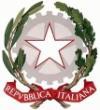 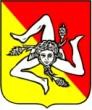 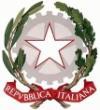 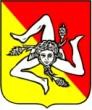 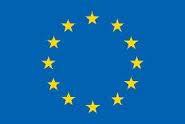 I S T I T U T O C O M P R E N S I V O  S T A T A L E “A R C H I M E D E - L A F A T A ”Scuola dell'infanzia, Primaria, Secondaria 1° grado ad Indirizzo MusicaleViale della Regione, 32 – 90047 Partinico – PA - Tel. 0916463878mail: paic8aw00b@istruzione.it –  pec: paic8aw00b@pec.istruzione.it – Cod. min. PAIC8AW00B – C.F. 80028840827                       DICHIARAZIONE LIBERATORIA PER UTILIZZO PIATTAFORME FADIl/La  sottoscritt_	genitore/tutore di 	della classe  	AUTORIZZAL’I.C. Archimede – La Fata di Partinico acreare una casella mail con estensione @icarchimedelafata.edu.it al proprio/a figlio/autilizzare la piattaforma G Suite for Education, gestita dall’I.C. Archimede – La Fata di Partinico;utilizzare la piattaforma di videoconferenza meet.jit.si;utilizzare le piattaforma Edmodo, WESCHOOL, Microsoft Teams;utilizzare la piattaforma Classflow Promethean;utilizzare l’App whatsApp e Telegram.DICHIARAdi essere a conoscenza che questi servizi online saranno limitati al lavoro scolastico e potranno essere monitorati dai docenti;di essere a conoscenza che le credenziali di accesso saranno comunicate direttamente all’alunno, che dovrà custodirle con cura e riservatezza;di conoscere ed accettare le regole d'uso delle piattaforme utilizzate;di conoscere ed accettare le regole fissate dalla scuola per l’accesso al dominio “icarchimedelafata.edu.it”;di conoscere ed accettare il regolamento interno per l'utilizzo della piattaforma g suite for educatione/o altre previste (tale regolamento è accessibili nel link documentazione del sito);di conoscere ed accettare il divieto di utilizzo della piattaforma per gestire dati e comunicazioni acarattere personale.Partinico,		Firma del genitore/tutore 	DICHIARAZIONE DI ACCETTAZIONE REGOLE NETIQUETTEIo sottoscritt_		alunn	della classe  	 Dell’I.C. Archimede – La Fata di Partinico dichiaro di conoscere e accettare le regole di comportamento elencate nelle NETIQUETTE.Partinico,		Firma  	Il sottoscritto, presa visione dell’informativa (Informativa didattica e formazione a distanza) resa dalla scuola ai sensi dell’articolo 13  del Regolamento (UE) 2016/679 del Parlamento europeo e del Consiglio del 27 aprile 2016 relativo alla protezione delle persone fisiche con riguardo al trattamento dei dati personali, nonché alla libera circolazione di tali dati, dichiara di essere consapevole che la scuola presso la quale il minore risulta iscritto può utilizzare i dati contenuti nella presente autocertificazione esclusivamente nell’ambito e per i fini istituzionali propri della Pubblica Amministrazione (decreto legislativo 101/2018 e Regolamento (UE) 2016/679). Sito web istituzionale sezione portale privacy per presa visione: http://icarchimedelafata.edu.it/portale-privacy/Data      			 Presa visione *  __________________	__________________________________________________* Alla luce delle disposizioni del codice civile in materia di filiazione, la richiesta di iscrizione, rientrando nella responsabilità genitoriale, deve essere sempre condivisa dai genitori. Qualora la domanda sia firmata da un solo genitore, si intende che la scelta dell’istituzione scolastica sia stata condivisa. 